Praca dla uczniów klasy III z podręcznikiem  „Elementarz odkrywców”Krąg tematyczny:  Wyruszamy w podróż4.05.2020r. (poniedziałek)  Temat dnia: Ciekawe pojazdyPrzeczytaj tekst z podręcznika s. 72.  Odpowiedz na pytania zamieszczone pod tekstem.  „Elementarz odkrywców”- Ćwiczenia.  Wykonaj ćwiczenia na s. 78 – 79. Zaprojektuj  na kartce z bloku  niezwykły pojazd. ( Swoją pracę włóż do teczki na rysunki).Krąg tematyczny:  W krainie fantazji5. 05.2020r. (wtorek)Temat dnia: Co jest naprawdę ważne?Przeczytaj  tekst  z podręcznika s. 73 - 74. Odpowiedz na pytanie zamieszczone pod tekstem.  Napisz w zeszycie  odpowiedź na pytanie 4  . „Elementarz odkrywców”- Ćwiczenia.  Wykonaj ćwiczenia na s.  80 - 81Podręcznik matematyka s.34 - 35 . Ćwiczenia  „Matematyka” s. 44 .Informatyka  -   uruchomcie płyty dołączone do podręcznika „ Informatyka”.  Zagrajcie w gry:  „Sudoku” i „ Labirynt”.6.05.2020 r. (środa)Temat dnia: W świecie mitówPrzeczytaj  tekst  z podręcznika na s. 75 – 77. Odpowiedz na pytania  zamieszczone pod tekstem. Wyjaśnij  powiedzenia; „Mieć nadzieję”, „Nie tracić nadziei”, „ Mam nadzieję na lepsze jutro”. „Mam nadzieję,  że się poprawisz”, „ Stracić nadzieję”. Ustalcie w jakich sytuacjach te powiedzenia mogą być użyte. „Elementarz odkrywców”- Ćwiczenia.  Wykonaj  ćwiczenia na s. 82 - 83.  Podręcznik matematyka s.36  .Ćwiczenia „Matematyka” s.45  - 46. 7.05.2020r. ( czwartek) Temat dnia: Fantastyczne dzieła architektury  Przeczytaj  tekst informacyjny  z podręcznika na s.78 – 79.   Wyszukaj w różnych dostępnych źródłach  pojęcia architekt i architektura oraz  wyszukaj i przeczytaj  informacje na temat  niezwykłych budowli świata.2. „Elementarz odkrywców”- Ćwiczenia.  Wykonaj  ćwiczenia na s. 84 – 85.      3. Podręcznik matematyka s. 37  .Ćwiczenia „Matematyka” s.47 - 48. 8.05.2020 r. (piątek)Temat dnia: Wizyta w teatrze1.Przeczytaj  wiersz  z podręcznika na s. 80 - 81.  Odpowiedz na pytania  zamieszczone pod tekstem wiersza.  Kto pracuje w teatrze? Przypomnij sobie wyjazdy klasowe do teatru, zapamiętaj nazwy zawodów związanych z teatrem , skorzystaj z podpowiedzi zawartych w podręczniku. Zabaw się w domu w teatr . Zrób samodzielnie lalki np. wykorzystaj  przybory kuchenne,  skrawki materiału lub stare rękawiczki itp. Można też wykorzystać przykłady na wykonanie kukiełek teatralnych , które są zamieszczone w podręczniku do muzyki s. 78 .  Udanej zabawy !2. Wyszukaj w dostępnych źródłach co oznacza pojęcie recykling. Wyszukaj  znak recyklingu: 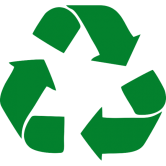  na opakowaniach i etykietach różnych wyrobów, które są w domu. Przypomnij jakie odpady należy wrzucać do pojemników w kolorze: zielonym, żółtym, niebieskim oraz białym. Pamiętaj o konieczności segregowania śmieci!3.Przypomnij sobie poznane utwory  na flet z  podręcznika do muzyki. Nie zapomnij o aktywności ruchowej!  Zagraj w gry podwórkowe np. „ W klasy ”,  „Berka”. Wykorzystaj też dostępny sprzęt do zabaw  podwórkowych jak : skakanka, piłka, paletki itp. Codziennie utrwalaj technikę czytania oraz techniki rachunkowe!                                                                                                                        Powodzenia!